GCSE Revision Timetable – School Weeks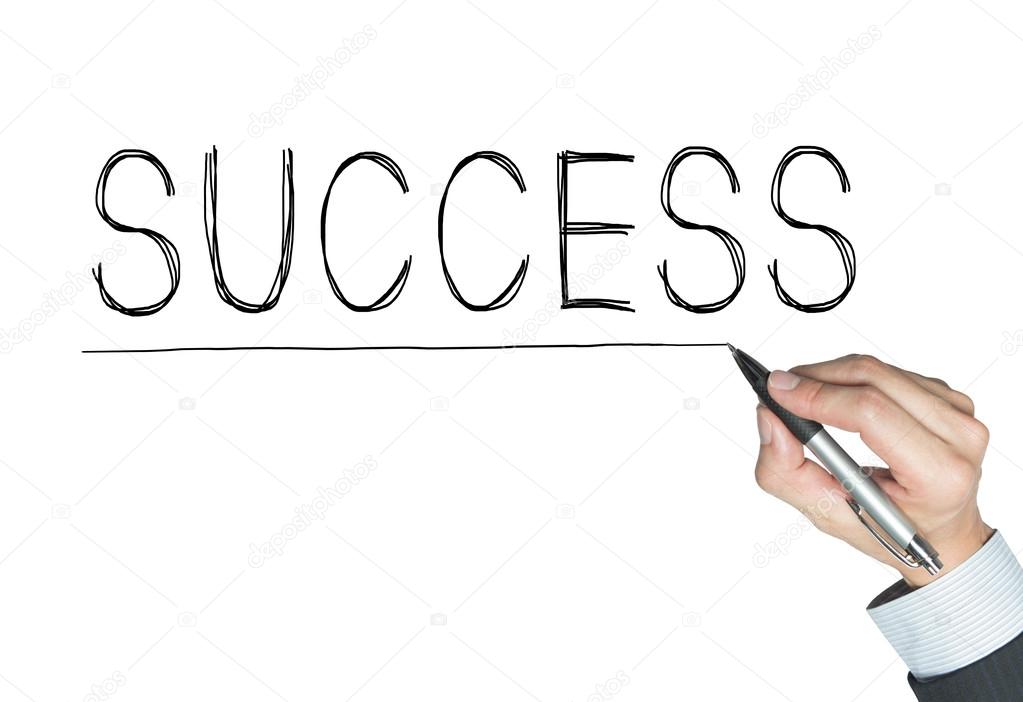 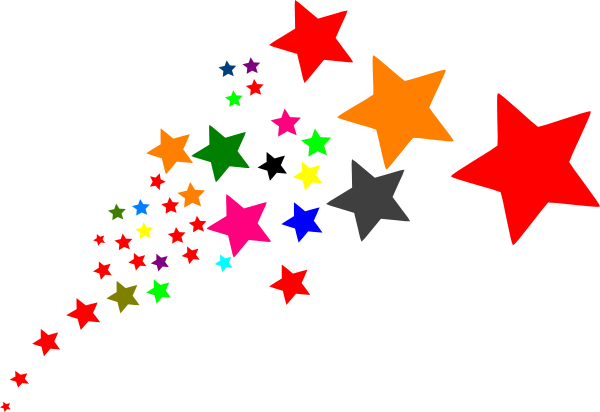 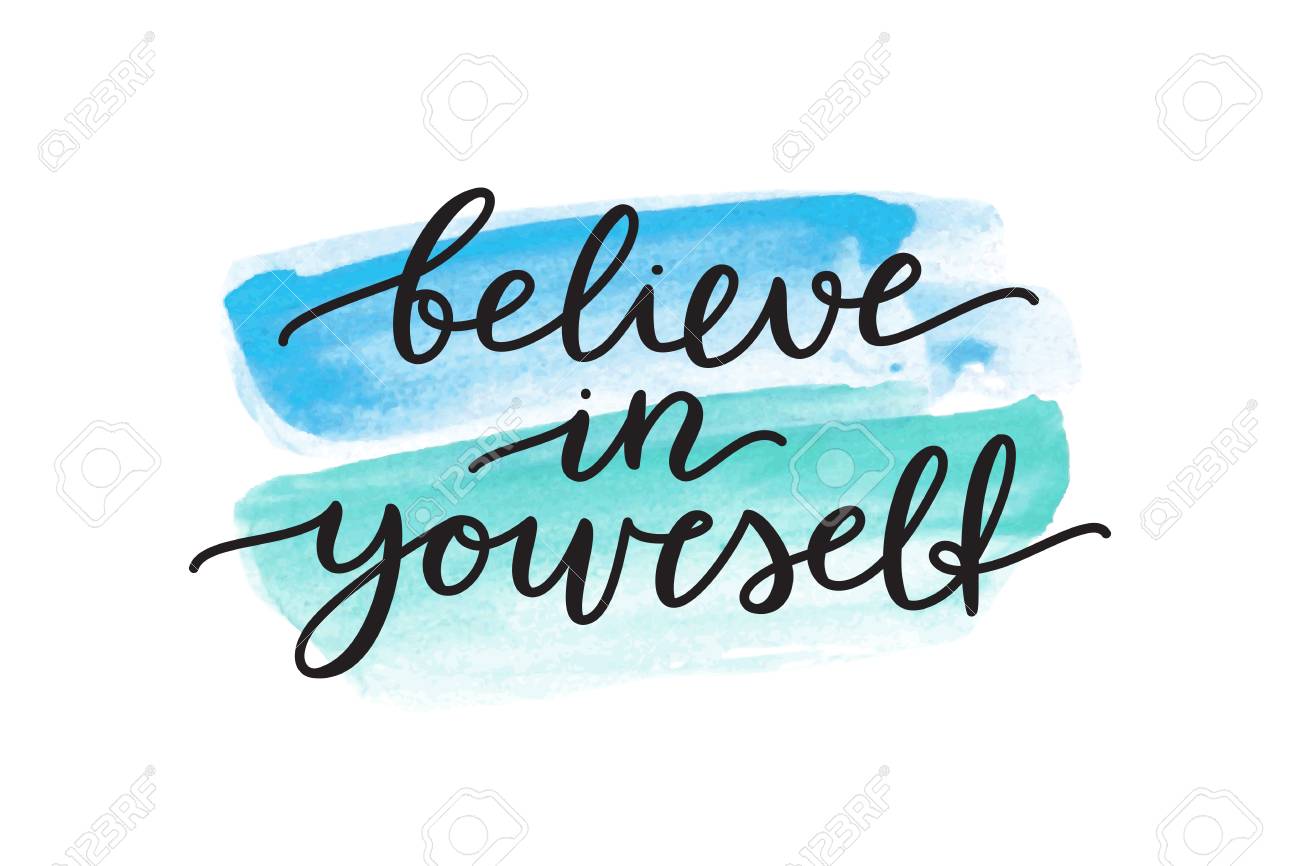 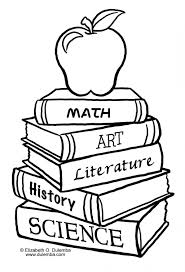 Achieve YOUR goals!8:30am- 4:00pm8:30am- 4:00pm5pm-6pm5pm-6pm6pm-7pm6pm-7pm8pm-9pm8pm-9pm9pm-10pm9pm-10pmMondayTuesdayWednesdayThursday Friday 10am-11am11am-12pm12pm-1pm1pm-2pm1pm-2pm2pm-3pm3pm-4pm5pm-6pm5pm-6pm7pm-8pmSaturday Sunday